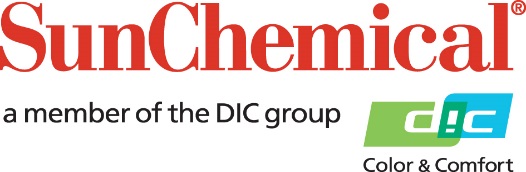 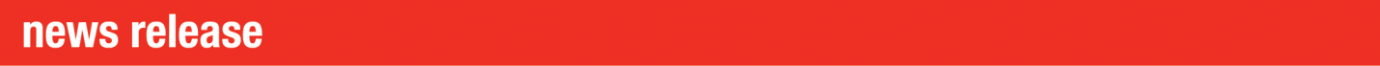 PR Contacts:					Begoña Louro, Sun Chemical		Sirah Awan AD Communications, UK +49 (0)152 2292 2292			 +44 (0)7425 345 854  begona.louroluana@sunchemical.com 	sawan@adcomms.co.uk Sun Chemical wprowadza farby pigmentowe do bezpośredniego druku na foli – Xennia JadeSOUTH NORMANTON, Wielka Brytania – 11 marca 2024 roku – w dniu dzisiejszym Sun Chemical ogłosił wprowadzenie na rynek farbę Xennia Jade, która jest rozwiązaniem do bezpośredniego druku na filmie (DTF). Nowy produkt będzie spełniał rosnące wymagania tego segmentu. Rozwiązanie zostało specjalnie zaprojektowane, aby sprostać kluczowym wyzwaniom i wymaganiom, przed którymi stają użytkownicy DTF, dostarczając wysokiej jakości, stabilny i niezawodny zestaw atramentów umożliwiający płynną produkcję na co dzień, w tygodniu czy miesięcznie. Xennia Jade zostanie zaprezentowana podczas targów FESPA (Stoisko G41, Hala 5) w Amsterdamie, w Holandii, w dniach od 19 do 22 marca, co umożliwi specjalistom z branży zapoznanie się z jej zaletami które czynią ją idealnym wyborem dla ewoluujących potrzeb rynku DTF.Rynek DTF w ciągu ostatnich dwóch lat przeżył niespotykaną dotąd dynamikę wzrostu, co podkreśla potrzebę innowacyjnych rozwiązań, które będą odpowiadać na ewoluujące wymagania tej branży. Obecne rozwiązania branżowe stwarzają istotne wymagania dotyczące niezawodności i wydajności. Dlatego Sun Chemical, zdając sobie sprawę ze znaczenia konsekwentnych wyników, poświęcił znaczną ilość czasu i zasobów na opracowanie kompleksowego rozwiązania, dostosowanego do specyficznych potrzeb tego rynku.Zobowiązanie Sun Chemical do poprawy jakości druku i doświadczeń użytkownika jest podkreślane poprzez wprowadzenie na rynek Xennia Jade white, zaawansowanego produktu oferującego wysokie krycie atramentu i zmniejszenie wymagań dotyczących konserwacji. Kiedy jest łączony z wysokim nasyceniem kolorów z zestawu CMYK, użytkownicy mogą korzystać z najlepszej wydajności aplikacji, umożliwiając druk na pełnym spektrum kolorów, w tym min. na czarnych koszulkach. Xennia Jade można stosować z dostępnymi na rynku proszkami żywicznymi, jednak gama Xennia Jade obejmuje również proszek klejowy, zapewniający optymalne właściwości aplikacji i odporność na ścieranie. Xennia Jade może być również stosowana na różnego rodzaju materiałach nie będących tekstyliami, co pokazuje potencjał i możliwość wykorzystania w różnych branżach.Edri Baggi,  biznesowy menedżer działu farb tekstylnych Sun Chemical, komentuje: „Wprowadzając Xennia Jade, podchodziliśmy bardzo skrupulatnie, poświęcając czas na zapewnienie wysokojakościowego i niezawodnego atramentu. Nasza interakcja z klientami odegrała kluczową rolę w stworzeniu nowego rozwiązania. Angażowaliśmy się w merytoryczne rozmowy, rozumieliśmy ich konkretne potrzeby i bolączki związane z technologią, a także uwzględniliśmy kwestie związane ze zrównoważonym rozwojem i bezpieczeństwem. Wynikiem jest rozwiązanie opracowane w celu jak najbardziej skutecznego dopasowania do potrzeb, reagowania na wymagania oraz podnoszenia jakości aplikacji na nowe wyżyny."KONIECO firmie Sun Chemical Sun Chemical, członek Grupy DIC, jest wiodącym producentem opakowań i rozwiązań graficznych, technologii kolorów i wyświetlaczy, produktów funkcjonalnych, materiałów elektronicznych oraz produktów dla branży motoryzacyjnej i opieki zdrowotnej. Razem z DIC firma Sun Chemical nieustannie pracuje nad promowaniem i rozwojem zrównoważonych rozwiązań, które przekraczają oczekiwania klientów i ulepszają otaczający nas świat. Dzięki łącznej rocznej sprzedaży przekraczającej 8,5 miliarda dolarów i ponad 22 000 pracowników na całym świecie spółki Grupy DIC obsługują zróżnicowaną grupę klientów na całym świecie. Sun Chemical Corporation jest spółką zależną Sun Chemical Group Coöperatief U.A. w Holandii z siedzibą w Parsippany w stanie New Jersey w USA. Aby uzyskać więcej informacji, odwiedź naszą stronę internetową www.sunchemical.com lub skontaktuj się z nami na LinkedIn lub Instagrammie.  